St. Felicitas Church13322 Church RoadCarlyle, IL 62231Phone: 594-3040 Fax: 594-3040stfelbp@wisperhome.comFather Ed Schaeferbelpsros@outlook.comCell: 618-526-4118Father Tom KilleenParish Pastoral Council: Justin Benhoff, Gene Bickl, Cindy Gnaedinger, Joe Luebbers, Don MartiFinance Council: Mary Huelsmann, John Ketterer, Dan Potthast, Allen Thole and Margie McQuade.Parish Trustees:  Barry Hampel and Alan HeldorferAdministrative Asst:  Deb Rakers 618-698-9141 or 618-594-3040Twenty-third Sunday in Ordinary TimeOn this Labor Day weekend, let us take a welcome rest from our labors—be they in a factory or field, store or office, school or home—and appreciate the time we take with the One who promised that his yoke was easy and his burden light.  Today let us pray especially for those whose own burden is difficult:  those who need to work more than one job to support their families, those who do not receive the gratitude and compensation they deserve for their work, and those who are unemployed or underemployed.Our God is a transformative God, bringing life to the wasteland and giving hope to people who appeared to be abandoned.  Isaiah, the prophet and poet, spoke to a society that equated deficiency with sinfulness, prophesying that God would transform the deaf, the blind, the disabled, and the mute.  Jesus does just that in the Gospel.  In between, James calls us to change the way we judge strangers we encounter.  Listening top today’s reading, note the transformation we witness.Question of the week:Am I open to hearing God’s word, even from unexpected sources?  How do I live out my baptismal call to proclaim God’s word?                Taken from Pastoral PatternsOur first PSR class is scheduled for Sunday, September 12. If     you know of a child who plans on attending the program who has not in the past, please let Deb know immediately so books and supplies can be ordered and ready. (Meeting with PSR parents directly after Mass- downstairs.)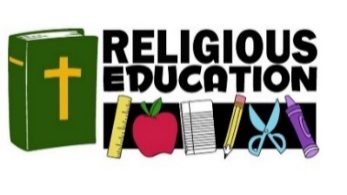 WEEKLY  OFFERING
8-29-2021Number of Envelope 36        	Envelopes Total	$1764.00	Loose Collection	$50.00	Grand Total.	$1814.00       Mass Intentions…………………….. $270.00       Cemetery……………………………… $220.00Our monthly income for August 2021 was $6424.00 our monthly expenses totaled $9074.00. Please give as you are able.Thank you for your generosity!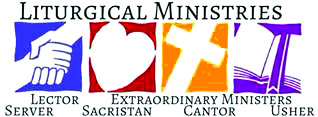 September 5:   9:30amLECTORS:  Millie PeppenhorstMINISTERS OF HOLY COMMUNION: Lisa VossGIFT BEARERS:   Monken’s familySERVERS: Abby, Alex, Alayna, Mariah & MakennaMUSICIAN:  Lisa McQuadeSeptember 12   9:30amLECTORS:  Sue PotthastMINISTERS OF HOLY COMMUNION: Joe LuebbersGIFT BEARERS:  Mary & Alvin HuelsSERVERS: Conner, Macie, Cara, Maggie & EvieMUSICIAN: Chad Schrage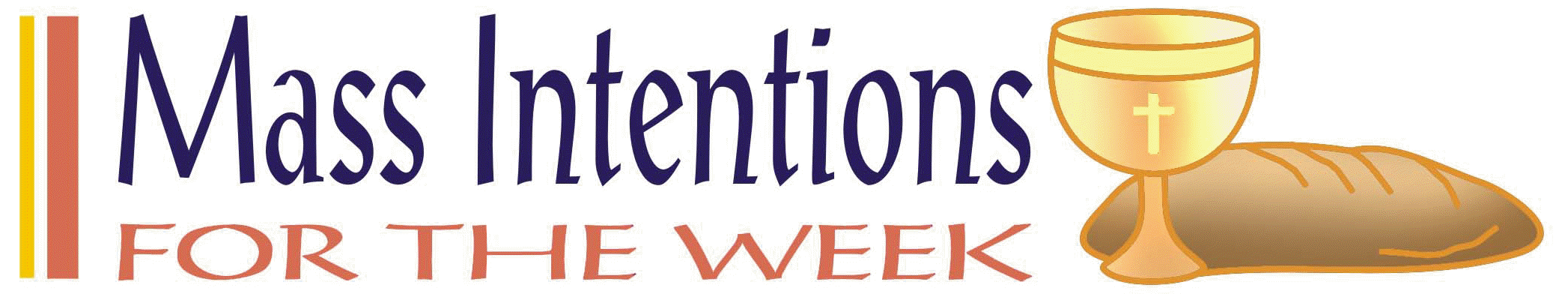 September 5:  Irvin, Trudy & Stanley LuebbersSeptember 12:  Craig, Paul & Aggie Huels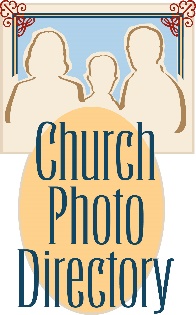 We have a date set for October 4 for pictures to be taken for the directory. Everyone who has their picture taken will receive an 8x10 photo and a directory free of charge. Scheduling can be done online or Deb after Mass.  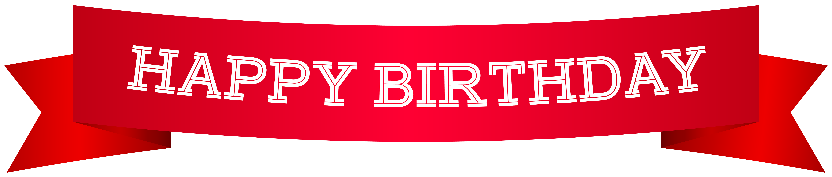 This week’s birthdays:Sept. 5: Michael EtterSept. 8:  Virginia Jansen, Drew Potthast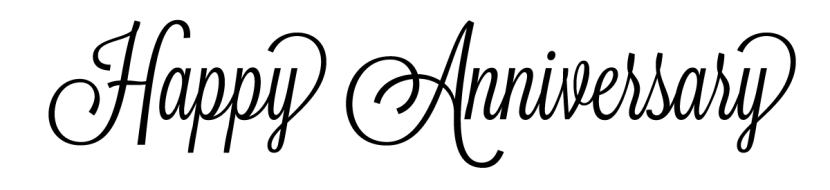 Lester & Millie Peppenhorst      September 11 – 56 yearsIf you would like to be recognized for your birthday or anniversary in the weekly bulletin, please mark your special day in the calendar in the back of church____________________________                  VOCATION CORNERAs our country honors Labor this weekend, we can rejoice in our Labor for the Lord. We dedicate ourselves to St. Joseph the worker during this year of St. Joseph.  We reflect on how we are working to spread the Word and how we are promoting our Catholic Church.  This is the vocation of ALL of us.  We have our role in praising our God, in sharing our Faith and working on educating our families in the ways of the Lord.  We need to encourage our family members to be attentive to their call-maybe even to the priesthood or religious life._________________________________________If you have something you would like posted in by Wednesday evening via email to stfelbp@wisper.com or text Deb by noon on Thursday.RETURN, RENEW REJOICE!  St. Dominic, Breese is hosting a parish mission Sept. 19-21 led by Fr. Tom Donaldson, a Redemptorist priest.  As we return to church, please consider joining them for the mission.  Childcare and transportation are available.  Each evening will have a presentation starting at 6:30 p.m. followed by refreshments and fellowship.  There will also be a presentation, fellowship, refreshments on Monday and Tuesday morning of the mission beginning at 8 a.m._____________________________________.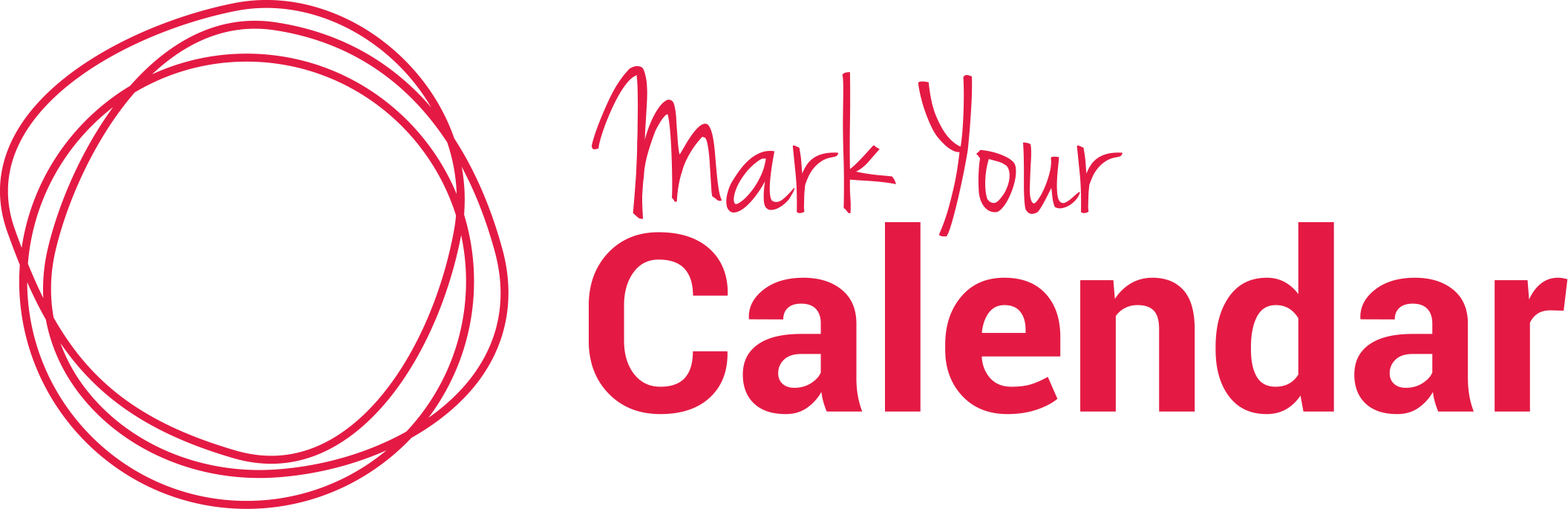 We are planning a DRIVE-THRU only Chicken Dinner for Sunday, Sept. 19. Please mark your calendar now so we are sure to have plenty of help.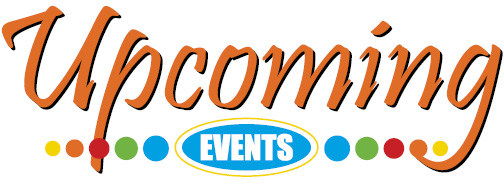 Sept. 8-National Shrine of Our Lady of the Snows -Guide Center:  Free one hour suicide prevention training session and for those who have lost someone due to suicide.  Registration can be made online at www.snows.org/vigil or call 618-394-6281. Training session 6 -7 p.m. Candlelight vigil 7:30 p.m.Sept. 8-First United Methodist Church, Carlyle, chicken dinner held at the IGA Complex. Serving 10:30 a.m. – 1:30 p.m. Adults and carry-outs $10; ages 6 and under free.September 9-Pro-Life Prayer Service at St. Bernards, Albers, from 7-8Sept. 19-St. Felicitas Chicken Dinner -drive thru -11 a.m. – 5 p.m.Sept. 21-Vendor Fair St. George Community Life Center, New Baden, 10 a.m. – 2 p.m. Sponsored by the St. George Family Life & Social Activities Committee.The 2021 Catholic Service and Ministry AppealWhoever believes in me will do the works that I do – John 14:12Griffin Center, an agency that receives funding from The Catholic Service and Ministry Appeal, provides after-school and summer programs free of charge to 450+ children who live in public housing.  With an emphasis on learning, homework assistance, computer labs and tutoring, Griffin Center gives these youngsters a chance for a brighter tomorrow.  Be a part of their dreams and make your gift to this year’s Appeal today!__________________________________________________Position Available thru the Diocese – Director of Respect Life Apostolate:  If interested, please see bulletin board in the back of Church for qualifications and submitting resume.With whom will I stand in faith?  How will I keep my eyes fixed on Jesus this day?  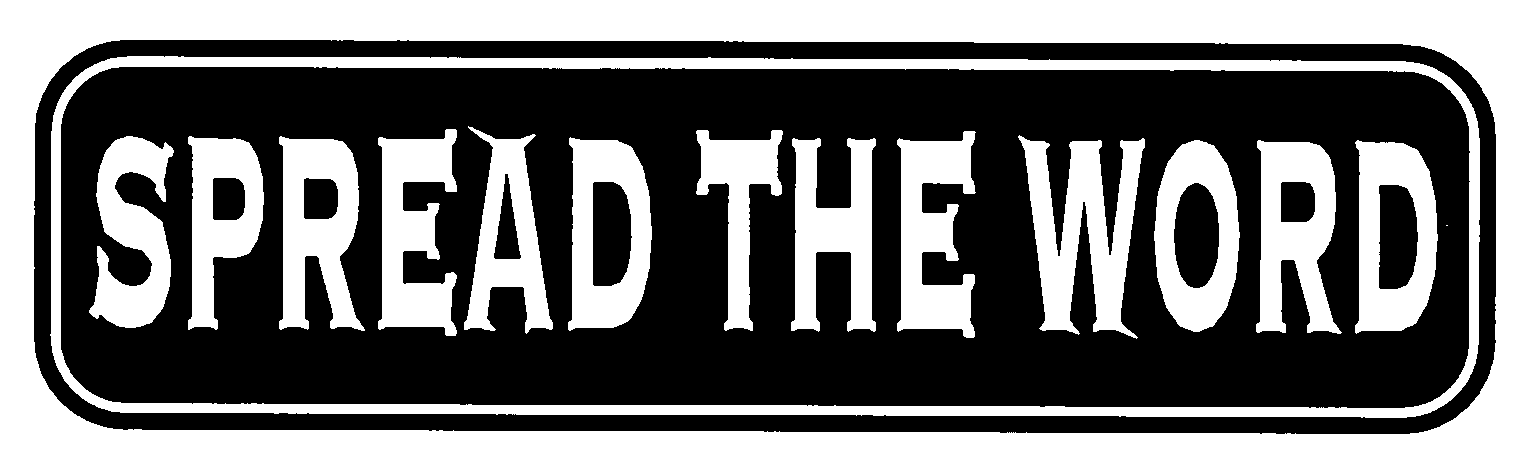 Fliers for the upcoming chicken dinner, which is Sept. 15,  are available in the back of church. Please take some and help spread the word.Worklist and raffle tickets are also available, please pick up your copy to help save with postage cost. Also, please start saving your empty ice cream, 
margarine, etc containers to use for leftover food.Please pray for those who need the Lord’s healing in body, mind or spirit, especially Florence Huelsmann, Margie McQuade, Ramona Haislar, Taylor Marti,  Gerald Hilmes, Ken Wellen,, Jim Jansen,  Jerome Jansen, Gene Bickl, Ed McQuade, Wolters families and all who asked for our prayers.Please Update your contact information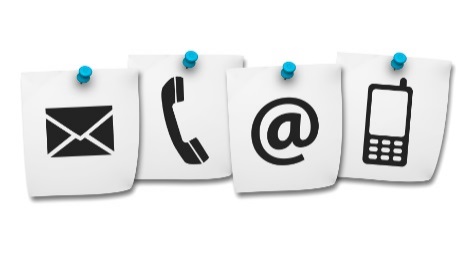 Are your records current? Have you dropped your landline or changed your cell number? Have you moved, been married, divorced or had a baby? Please help us keep our records accurate. Please check the folder on the back table and let us know at the parish office by emailing: stfelicitasbeaverprairie@gmail.com.Please Update your contact information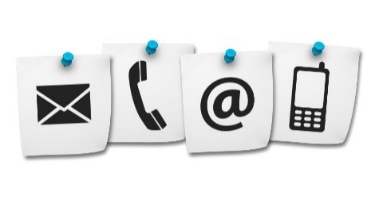 Are your records current? Have you dropped your landline or changed your cell number? Have you moved, been married, divorced or had a baby? Please help us keep our records accurate. Please check the folder on the back table and let us know at the parish office by emailing: stfelbp@wisperhome.com.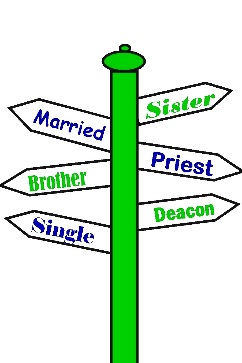 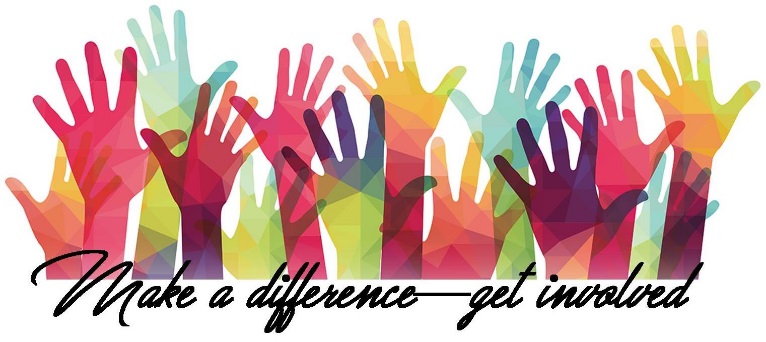 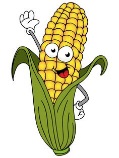 We welcome request for Mass Intentions
You can remember someone who has died recently or many years ago. But the intentions do not have to be just for the dead. They make beautiful gifts for any special occasion: birthdays, anniversaries, or even in thanksgiving. Mass intentions can be made by contacting the parish office or you may drop the following form along with payment in an envelope mark “Mass Intention” in the collection basket. Intentions are $10 per mass.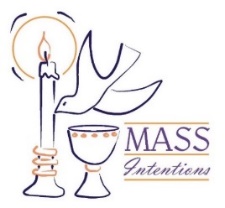 Available upcoming dates:  Sept. 29; Oct. 6, 13 & 27For: ___________________________________Date requested: __________________________Requested by: ___________________________Phone Number: __________________________If you have something you would like posted in the bulletin, please have it to the church office by Wednesday evening
 via email to: stfelbp@wisperhome.com 
or test Lisa by noon on Thursday 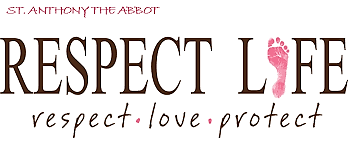 .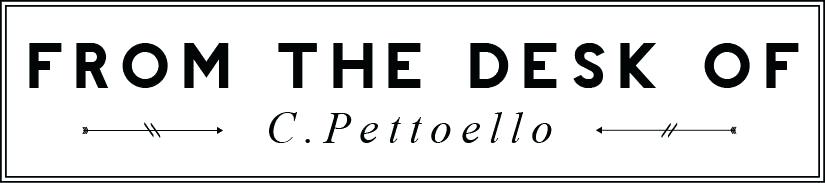 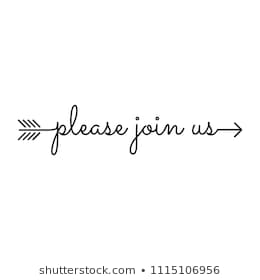 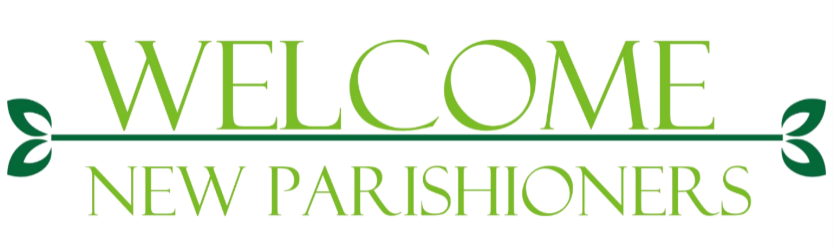 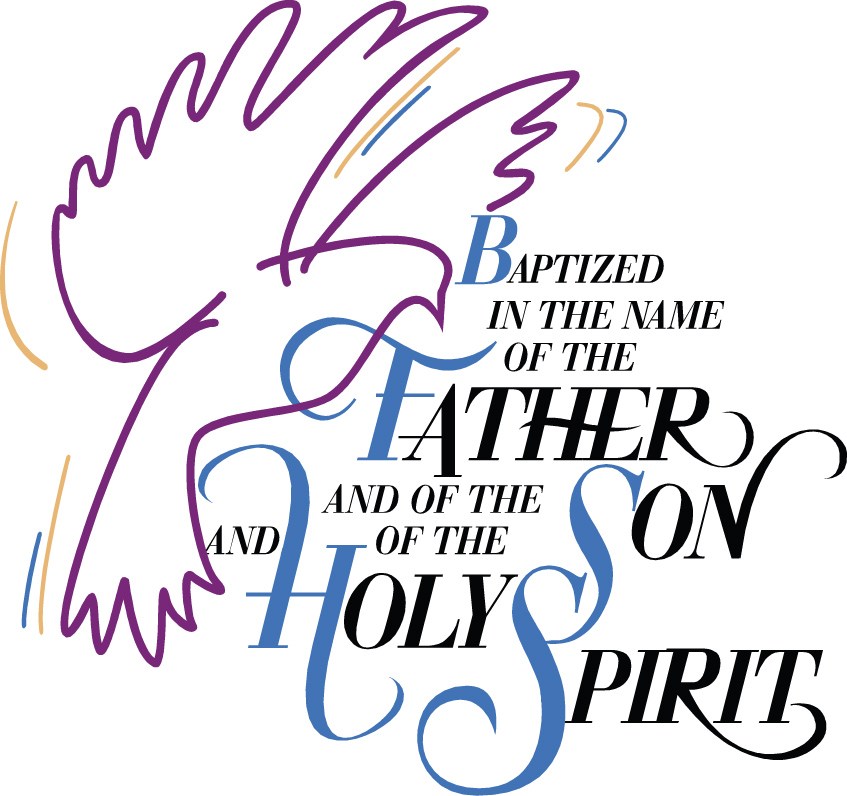 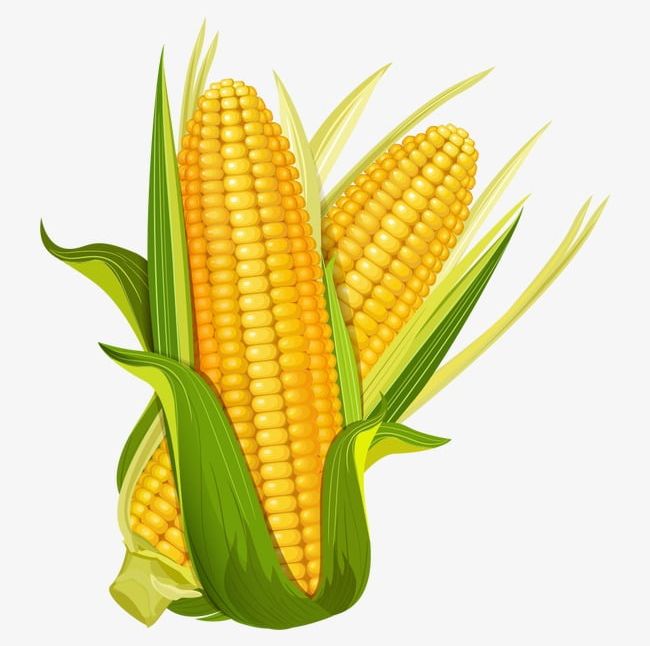 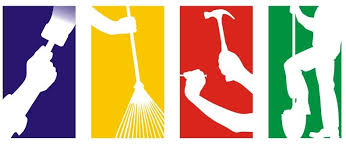 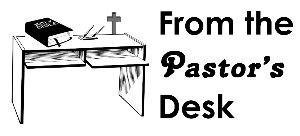 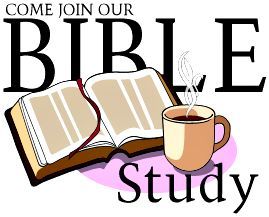 We welcome request for Mass Intentions
You can remember someone who has died recently or many years ago. But the intentions do not have to be just for the dead. They make beautiful gifts for any special occasion: birthdays, anniversaries, or even in thanksgiving. Mass intentions can be made by contacting the parish office or you may drop the following form along with payment in an envelope mark “Mass Intention” in the collection basket. Intentions are $10 per mass.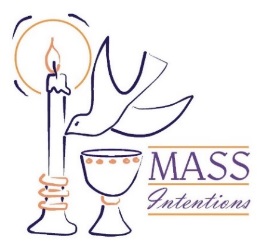 For: ___________________________________Date requested: __________________________Requested by: ___________________________Phone Number: __________________________August 25   9:30amUSHERS:   Curt Carrillion & Matt DetmerLECTORS:  Geralyn KruepMINISTERS OF HOLY COMMUNION: Jeralyn VonBokel, Lisa Voss & Jackie AlbersGIFT BEARERS: -- SERVERS: Abby, Alex, Alayna, Mariah & ClaireSeptember  September 1   9:30amUSHERS:   Craig Diekemper & Steve GnaedingerLECTORS:  Millie PeppenhorstMINISTERS OF HOLY COMMUNION: Carly Etter, Cindy Gnaedinger & Ann HampelGIFT BEARERS: --SERVERS: Alayna, Mariah, Cara, Conner & Macie September 8   9:30amUSHERS:   Barry Hampel & Alan HeldorferLECTORS:  Sue PotthastMINISTERS OF HOLY COMMUNION: Millie Peppenhorst, Bob Strotheide & Kris StrotheideGIFT BEARERS: -- SERVERS: Dylan, Annalise, Claire, Abby & AlexSeptember 15   9:30amUSHERS:   Alvin Huels & Dan KettererLECTORS:  Gene BicklMINISTERS OF HOLY COMMUNION: Jeralyn Von Bokel, Lisa Voss & Jackie AlbersGIFT BEARERS: --SERVERS: Annalise, Dylan, Cara, Conner & Macie September 22   9:30amUSHERS:   John Ketterer & Glen KruepLECTORS:  Sharon BicklMINISTERS OF HOLY COMMUNION: Gene & Sharon Bickl, Carly EtterGIFT BEARERS: -- SERVERS: Abby, Alex, Alayna, Mariah & ClaireSeptember 29   9:30amUSHERS:   Vince Langenhorst & Joe LuebbersLECTORS:  Candace DetmerMINISTERS OF HOLY COMMUNION: Cindy Gnaedinger, Ann Hampel & Mary HuelsmannGIFT BEARERS: --SERVERS: Alayna, Mariah, Cara, Conner & Macie 